FARMER’S 1000 CHICKENS STRUCK AND KILLED BY LIGHTNING [Zimbabwe]Nov 28 2020http://www.newsdzezimbabwe.co.uk/2020/11/farmers-100-chickens-struck-and-killed.html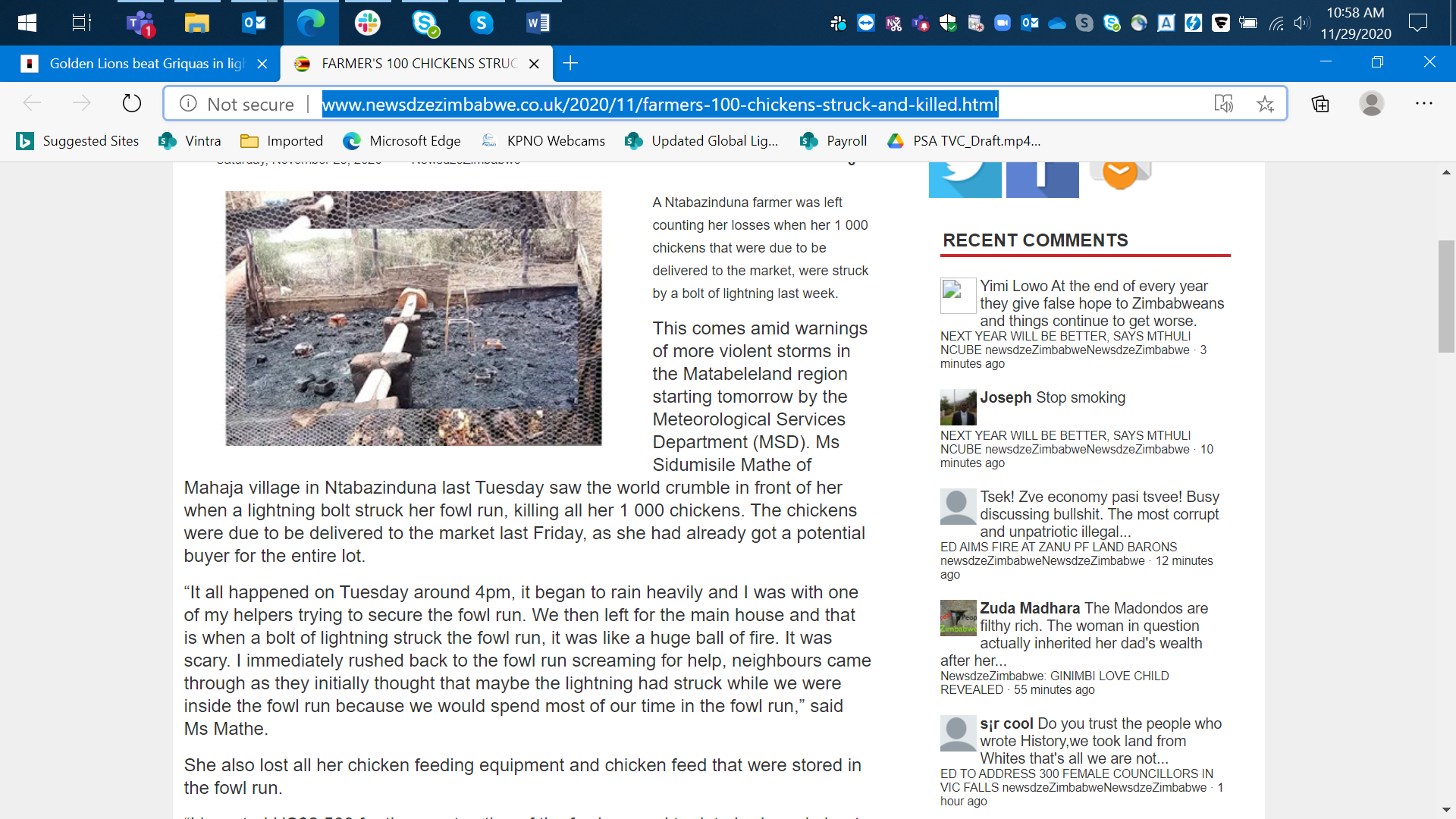 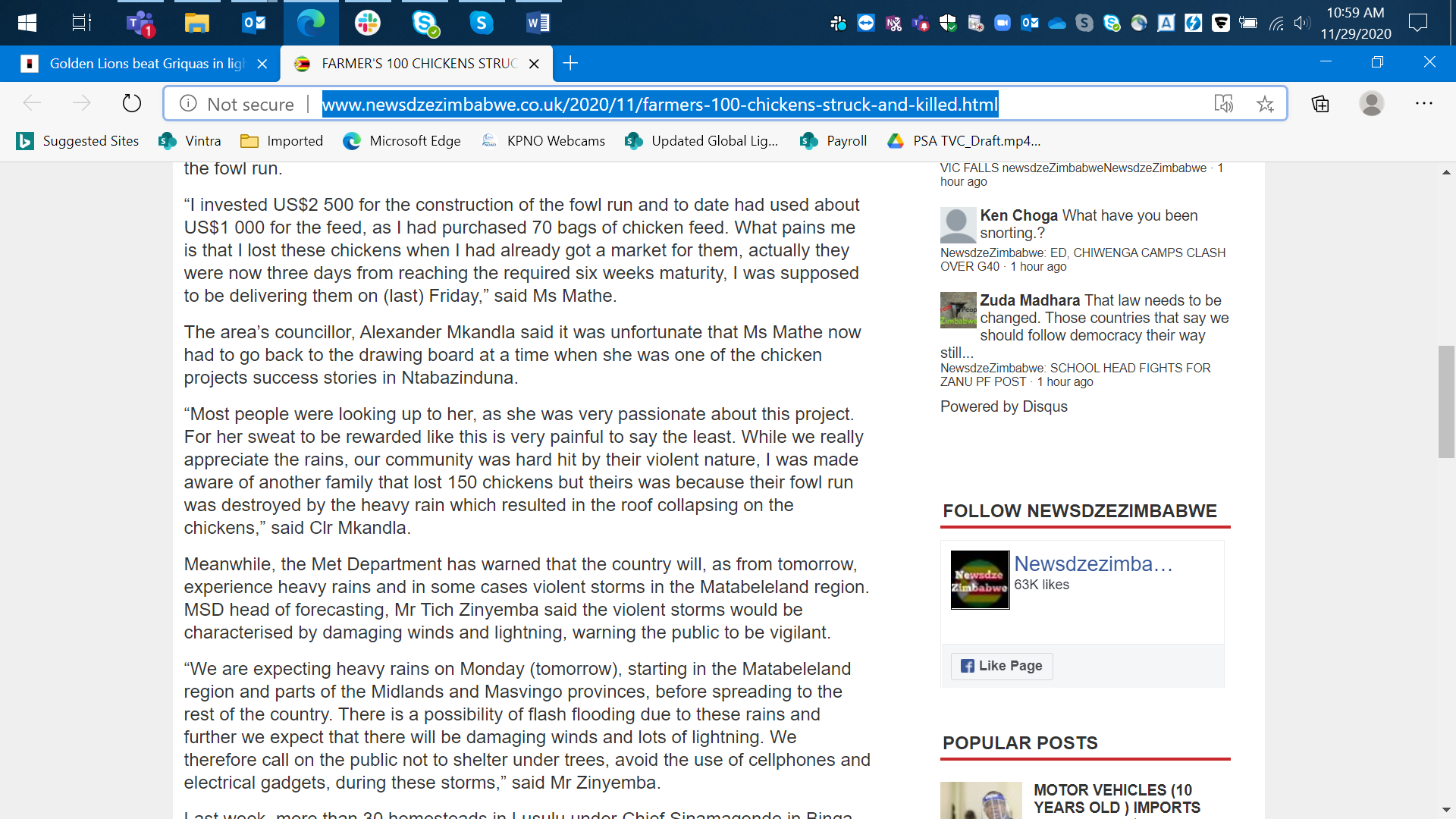 